ADI:…………………………………SOYADI:………………………..NO:…………………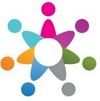 BAHÇEŞEHİR İLKOKULU 2014 2015 EĞİTİM ÖĞRETİM YILI 2.B SINIF 1. DÖNEMİLK  1.  DEĞERLENDİRME ETKİNLİĞİİKİ ARKADAŞ     İki arkadaş ormanda yürüyorlardı.Birdenbire önlerine bir ayı çıktı.Birisi koşup,bir ağaca tırmandı,kendini gizledi.     Öbürü ise ortada kalakaldı.Ne yapabilirdi ki?Daha önce ayının ölülere dokunmadığını duymuştu.Ancak yüzükoyun yere yatıp ölü taklidi yaparsa belki kurtulurdu.    Düşündüğünü de yaptı.    Ayı gelip onu koklamaya başlayınca da soluğunu tuttu.Ayı çekip gidince,ağaca tırmanan arkadaşı ağaçtan indi.Yanına geldi.Gülerek,    “Söylesene”dedi,”Ayı senin kulağına ne fısıldadı?”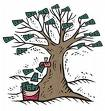 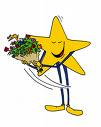     “Ne mi fısıldadı?Bana,arkadaşları tehlikedeyken kaçıp giden kişilerden sakınmamı söyledi!”                                                                                       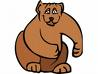                                       METİNLE İLGİLİ SORULAR1.Ormanda yürüyen kişiler kimlerdir?………………………………………………………………………………………………..2.Ayıyı görünce ne yapıyorlar?………………………………………………………………………………………………..3.Ortada kalan niçin yere yatıyor?………………………………………………………………………………………………..4.Yere yatan kişi ne zaman soluğunu tutuyor?………………………………………………………………………………………………..5.Ağaçtaki adam yere inince nasıl davranıyor?………………………………………………………………………………………………..6.Yerdeki adam,arkadaşına nasıl karşılık veriyor?………………………………………………………………………………………………..7.Metnin ana fikri nedir?………………………………………………………………………………………………..Aşağıdaki sözcüklerin eş anlamlılarını ( anlamdaşlarını) tablodan bulup karşılarına yazınız. .(10 puan)Kelime	             Eş Anlamlısı                        Kelime			Eş AnlamlısıSiyah   	              …………………..                          kırmızı			…………………..öğrenci		 …………………..	               millet		          ………………….. yıl			…………………..		               öğretmen			…………………..rüzgar			…………………..			   millet			…………………..yararlı			…………………..			   ihtiyar			…………………..Aşağıdaki sözcüklerin  zıt ( karşıt) anlamlarını tablodan bularak karşılarına yazınız.(10 puan)Kelime	             Zıt ( karşıt) Anlamlısı                 Kelime		   Zıt ( karşıt )Anlamlısı  ileri			        …………………                           soğuk		         …………………	  yumuşak		       …………………	                     siyah			…………………  az			       …………………		          yaşlı			…………………  uzun			        …………………			acı			…………………  küçük	                   …………………		          açık			…………………Aşağıdaki cümlelerin sonuna konulan noktalama işaretlerinin doğumu yanlışmı olduğunu başta bırakılan (  ) boşluklara  D  Y yazınız.(10 puan)(     ) Yağmur çok konuşuyor?		(     )  Mustafa  resim yaptı mı?(     )Mahmut derslerini dikkatli dinle.    	 (     )  Gamze  güzel resim yapar mı?(     ) Alp çok yaramazlık yapıyor?		(     ) Elif okumayı fazla sevmiyor.(     ) Eyvah Yunusun boynu yandı!		(     )  Berfin’in dersleri dikkatli dinlemeli.(     )  Umut derslerinde başarılı?		(     )  Mendil kapmacada çok iyi oynarız.Aşağıdaki soulrın doğru şıklarını işaretleyiniz. (Her soru 5 puan) Aşağıdaki kelimelerden hangisi en başta yazılır?Arzu  		      b) Alp			c) Mehmet	Aşağıdaki çümlelerin hangisinde zıt anlamlı 2 kelime bir arada verilmitir?Gamze sınıfımıza yeni geldi.Berat derste ileri geri gidip durma.Mehmet Şahin sessiz bir öğrenci. Aşağıdaki kelimelerden hangisinin  birden fazla anlamı (sesteşi)  vardır?  kır        	     b) ev                      c)  araba            Aşağıdaki  kelimelerden hangisinin  birden  fazla  anlamı ( sesteşi)    yoktur?       a)     bin                b) sıra                 c)  at   5- Aşağıdaki  altı çizili “ taş ” kelimelerden  hangisinde  diğerlerinden farklı anlamda kullanılmıştır?Gazozu bardağa koyarken taştı.       b)  Dere kenarındaki taşlar çok güzel.C ) Çocuk, taşları tekmeleyerek gidiyordu.         Aşağıdaki  altı çizili“ kır ”  kelimesi  hangisinde  diğerlerinden farklı anlamda kullanılmıştır? Elif bardak kırdı.                                         c)  Kalemin ucunu kırmadan yaz..Bu gün sınıfça kıra pikniğe gideceğiz.Aşağıda verilen cümlelerden hangisinde özel isimlerin yazılışı ile ilgili bir yanlış yapılmamıştır.Biz İstanbul’u çok seviyoruz. 		c)  Arkadaşlarım adana’ya gelecekler.Türkiye’nin başkenti ankaradır.KAĞIDINIZI KONTROL ETMEDEN VERMEYİNİZ.BAŞARILAR DİLERİMwww.eegitimim.com 2/B SINIF ÖĞRETMENİSene – kara – al – ulus – muallim – talebe – yaşlı – okul – yürek – faydalı    Genç – sıcak – çok –  sert –  kapalı – kısa –  tatlı –   büyük – geri - beyaz